EJERCICIOS RESUELTOS FUNCION SICADA EJERCICIO EN UNA HOJA DIFERENTE SON 7 EJERCICIOSEJERCICIO 1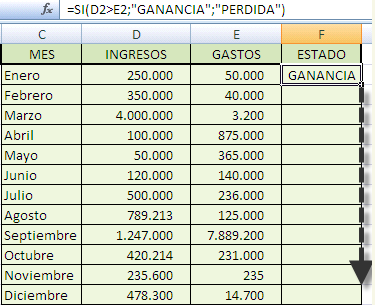 EJERCICIO 2: DEBE BUSCAR LAS ACCIONES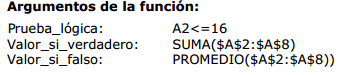 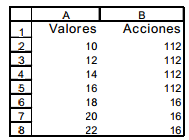 EJERCICIO 3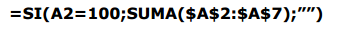 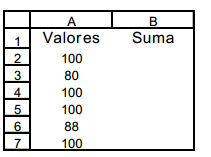 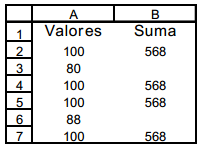 EJERCICIO 4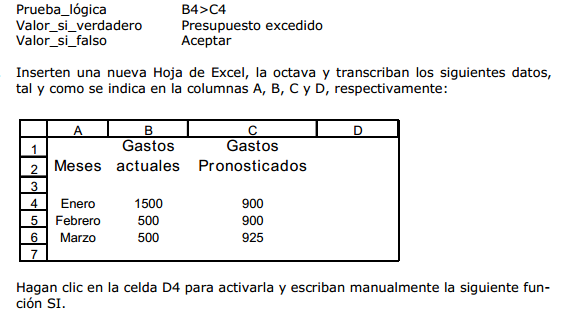 EJERCICIO 5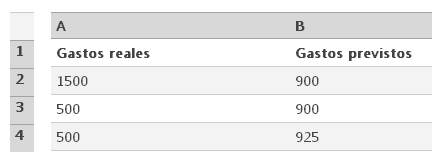 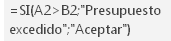 EJERCICIO 6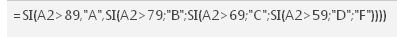 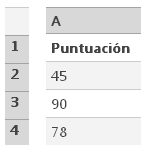 EJERCICIO  7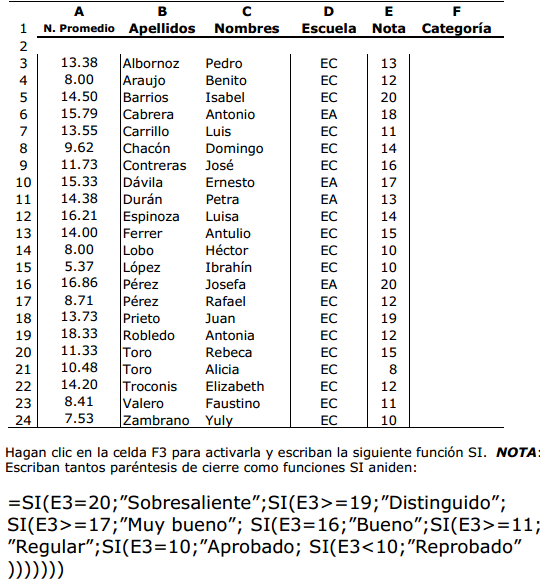 